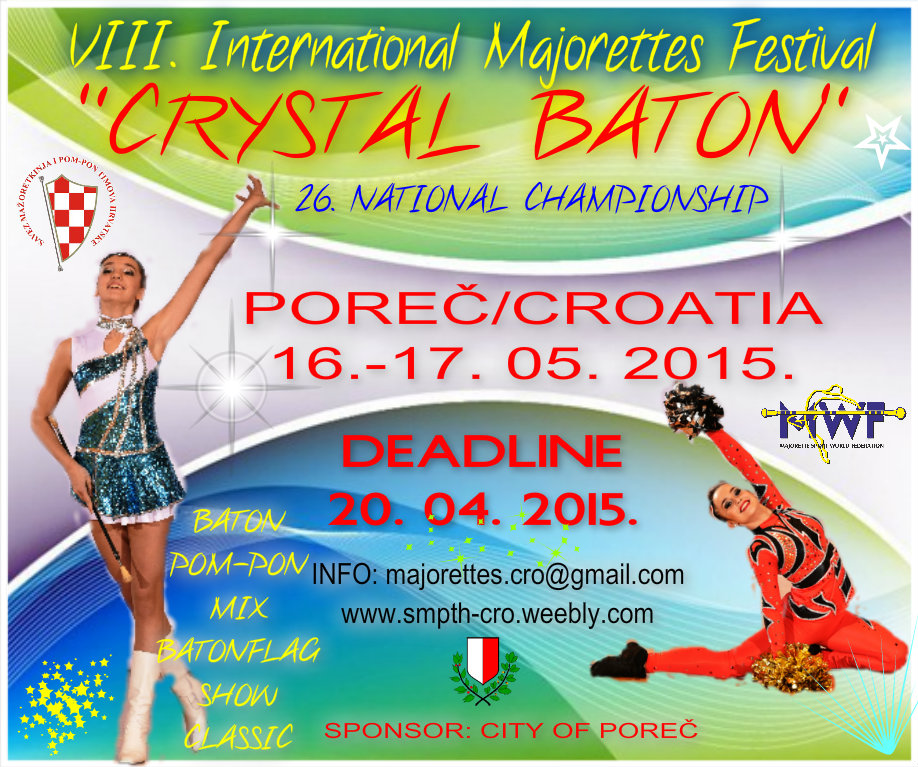 09 ,00-11,00-registration-SPORT HALL „VELI JOŽE“-12,00-SOLO FORMATIONS BATON-cadets, juniors, seniors-TRG SLOBODE /stageSOLO FORMATIONS POM-PON-cadets, juniors, seniors15,00 –MIX FORMATIONS -cadets, juniors, seniorsBATON FLAG -juniors, seniors20,00 –SHOW PROGRAM- CEREMONY FOR SOLO FORMATIONS-medals, cups , diploms____________________________________________________________________________10,00- DEFILE-All participants in the streets of Poreč10,30-OPENING  CEREMONY-TRG SLOBODE /stage -In case of rain-sport hall VELI JOŽE11,00-DEFILE BATON- competition-cadets, juniors, seniorsDEFILE POM-PON- competition-cadets, juniors, seniors14,00-STAGE CHOREOGRAPHY POM-PON-cadets, juniors, seniorsSHOW CATEGORY -cadets, juniors, seniorsMIX FORMATIONS-cadets, juniors, seniorsBATON FLAG FORMATIONS –juniors, seniorsCLASSIC MAJORETTES-cadets, juniors, seniorsSTAGE CHOREOGRAPHY BATON-cadets, juniors, seniors19,00—SHOW PROGRAM -miss majoretteFINAL CEREMONY-medals cups, diploms___________________________________________________________________GROUPS:-5,00 EUR for every category-each competitorSOLO FORMATIONS:-6,00 EUR for every category--solo-/-duo-trio/-mini formations _____________________________________________________________________________-medals, cup, diploms____________________________________________________________________________E-mail:  majorettes.cro@gmail.comCell: 00385 91 883 5574/00385 95 960 6669www.smpth-cro.weebly.comSAVEZ MAŽORETKINJA I POM-PON TIMOVA HRVATSKE     IBAN:HR9224840081101900360      RBA-Raiffeisen bank Austria d.d.  SWIFT:  RZBHHR2X